Short term planTerm 3 Unit 8: Where is my toy?Vocabulary practiceShort term planTerm 3 Unit 8: Where is my toy?Vocabulary practiceSchool: № 176 school-gymnasiumSchool: № 176 school-gymnasiumSchool: № 176 school-gymnasiumSchool: № 176 school-gymnasiumSchool: № 176 school-gymnasiumDate: 15.02.2018Date: 15.02.2018Date: 15.02.2018Teachers‘  name:  MoldabayevaG.MTeachers‘  name:  MoldabayevaG.MTeachers‘  name:  MoldabayevaG.MTeachers‘  name:  MoldabayevaG.MGrade 1 DGrade 1 DGrade 1 DNumber present:absent:absent:absent:Learning objectives(s) that this lesson is contributing toLearning objectives(s) that this lesson is contributing to1.S3 pronounce basic words and expressions intelligibly1.S5  produce words in response to basic prompts1.S5 use words in short exchanges1.L9 recognise the names of toys1.S3 pronounce basic words and expressions intelligibly1.S5  produce words in response to basic prompts1.S5 use words in short exchanges1.L9 recognise the names of toys1.S3 pronounce basic words and expressions intelligibly1.S5  produce words in response to basic prompts1.S5 use words in short exchanges1.L9 recognise the names of toys1.S3 pronounce basic words and expressions intelligibly1.S5  produce words in response to basic prompts1.S5 use words in short exchanges1.L9 recognise the names of toys1.S3 pronounce basic words and expressions intelligibly1.S5  produce words in response to basic prompts1.S5 use words in short exchanges1.L9 recognise the names of toysL	 Lesson objectivesL	 Lesson objectivesAll learners will be able to:All learners will be able to:All learners will be able to:All learners will be able to:All learners will be able to:L	 Lesson objectivesL	 Lesson objectivesPronounce and identify the topic vocabulary with considerable supportIdentify words.Pronounce and identify the topic vocabulary with considerable supportIdentify words.Pronounce and identify the topic vocabulary with considerable supportIdentify words.Pronounce and identify the topic vocabulary with considerable supportIdentify words.Pronounce and identify the topic vocabulary with considerable supportIdentify words.L	 Lesson objectivesL	 Lesson objectivesMost learners will be able to:Most learners will be able to:Most learners will be able to:Most learners will be able to:Most learners will be able to:L	 Lesson objectivesL	 Lesson objectivesPronounce and identify the topic vocabulary with minimal supportIdentify  new wordsIdentify letters from the alphabetPronounce and identify the topic vocabulary with minimal supportIdentify  new wordsIdentify letters from the alphabetPronounce and identify the topic vocabulary with minimal supportIdentify  new wordsIdentify letters from the alphabetPronounce and identify the topic vocabulary with minimal supportIdentify  new wordsIdentify letters from the alphabetPronounce and identify the topic vocabulary with minimal supportIdentify  new wordsIdentify letters from the alphabetL	 Lesson objectivesL	 Lesson objectivesSome learners will be able to: Pronounce and identify the topic vocabulary without teachers` or classmates` supportIdentify transport, animals and toys wordsIdentify and read letters in wordsSome learners will be able to: Pronounce and identify the topic vocabulary without teachers` or classmates` supportIdentify transport, animals and toys wordsIdentify and read letters in wordsSome learners will be able to: Pronounce and identify the topic vocabulary without teachers` or classmates` supportIdentify transport, animals and toys wordsIdentify and read letters in wordsSome learners will be able to: Pronounce and identify the topic vocabulary without teachers` or classmates` supportIdentify transport, animals and toys wordsIdentify and read letters in wordsSome learners will be able to: Pronounce and identify the topic vocabulary without teachers` or classmates` supportIdentify transport, animals and toys wordsIdentify and read letters in wordsLanguage objective Language objective Value links: Value links: Respect, CooperationRespect, CooperationRespect, CooperationRespect, CooperationRespect, CooperationPrevious learningPrevious learningStudents learned the words for transportStudents learned the words for transportStudents learned the words for transportStudents learned the words for transportStudents learned the words for transportCross-Curricular LinkCross-Curricular LinkScience Science Science Science Science Use of ICTUse of ICTPPT, videoPPT, videoPPT, videoPPT, videoPPT, videoIntercultural awarenessIntercultural awarenessThe student will understand and investigate…and the relationship among Earth cycles and change and their effect on living things.The student will understand and investigate…and the relationship among Earth cycles and change and their effect on living things.The student will understand and investigate…and the relationship among Earth cycles and change and their effect on living things.The student will understand and investigate…and the relationship among Earth cycles and change and their effect on living things.The student will understand and investigate…and the relationship among Earth cycles and change and their effect on living things.Kazakh cultureKazakh cultureTime in KazakhstanTime in KazakhstanTime in KazakhstanTime in KazakhstanTime in KazakhstanPastoral CarePastoral CareAssure you met all learners’ emotional, mental and physical needsAssure you met all learners’ emotional, mental and physical needsAssure you met all learners’ emotional, mental and physical needsAssure you met all learners’ emotional, mental and physical needsAssure you met all learners’ emotional, mental and physical needsHealth and SafetyHealth and SafetyMake sure power cords/outlets are not a tripping hazardEveryday classroom precautionsMake sure power cords/outlets are not a tripping hazardEveryday classroom precautionsMake sure power cords/outlets are not a tripping hazardEveryday classroom precautionsMake sure power cords/outlets are not a tripping hazardEveryday classroom precautionsMake sure power cords/outlets are not a tripping hazardEveryday classroom precautionsPlanned timingsPlanned activitiesPlanned activitiesPlanned activitiesPlanned activitiesResourcesResources2 minStart4 minGroup divisionGreeting Good morning children!Start the lesson with the song “Hello” How are you? “What is the weather like today? Is it sunny? Is it cold? Is it snowy? encourage learners to give full answers. Divide into 3 groups.Teacher gives the cards and according to the cards divide pupils into three groups. 1st - group is Car. 2nd - group is Train. 3rd  group is Plane. Then teacher asks what are they and  how can we call them. Cartoon. Dora explorer . Teacher turn on  the video then introduce the pupils with Dora explorer. 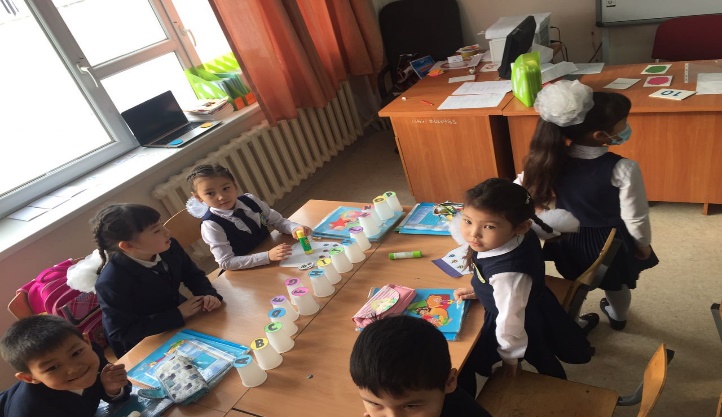 Greeting Good morning children!Start the lesson with the song “Hello” How are you? “What is the weather like today? Is it sunny? Is it cold? Is it snowy? encourage learners to give full answers. Divide into 3 groups.Teacher gives the cards and according to the cards divide pupils into three groups. 1st - group is Car. 2nd - group is Train. 3rd  group is Plane. Then teacher asks what are they and  how can we call them. Cartoon. Dora explorer . Teacher turn on  the video then introduce the pupils with Dora explorer. Greeting Good morning children!Start the lesson with the song “Hello” How are you? “What is the weather like today? Is it sunny? Is it cold? Is it snowy? encourage learners to give full answers. Divide into 3 groups.Teacher gives the cards and according to the cards divide pupils into three groups. 1st - group is Car. 2nd - group is Train. 3rd  group is Plane. Then teacher asks what are they and  how can we call them. Cartoon. Dora explorer . Teacher turn on  the video then introduce the pupils with Dora explorer. Greeting Good morning children!Start the lesson with the song “Hello” How are you? “What is the weather like today? Is it sunny? Is it cold? Is it snowy? encourage learners to give full answers. Divide into 3 groups.Teacher gives the cards and according to the cards divide pupils into three groups. 1st - group is Car. 2nd - group is Train. 3rd  group is Plane. Then teacher asks what are they and  how can we call them. Cartoon. Dora explorer . Teacher turn on  the video then introduce the pupils with Dora explorer. Song “Hello”Dora explorer (video)Song “Hello”Dora explorer (video)7 minMagic box5 minScrambled letters7 minGoing to Disneyland3 minMemory game5 minWriting2 minPhysical exercise5 minThe main partTravelling. They travel around the world . At first they choose the city then they go to the London Zoo. Children look at the map of  UK.    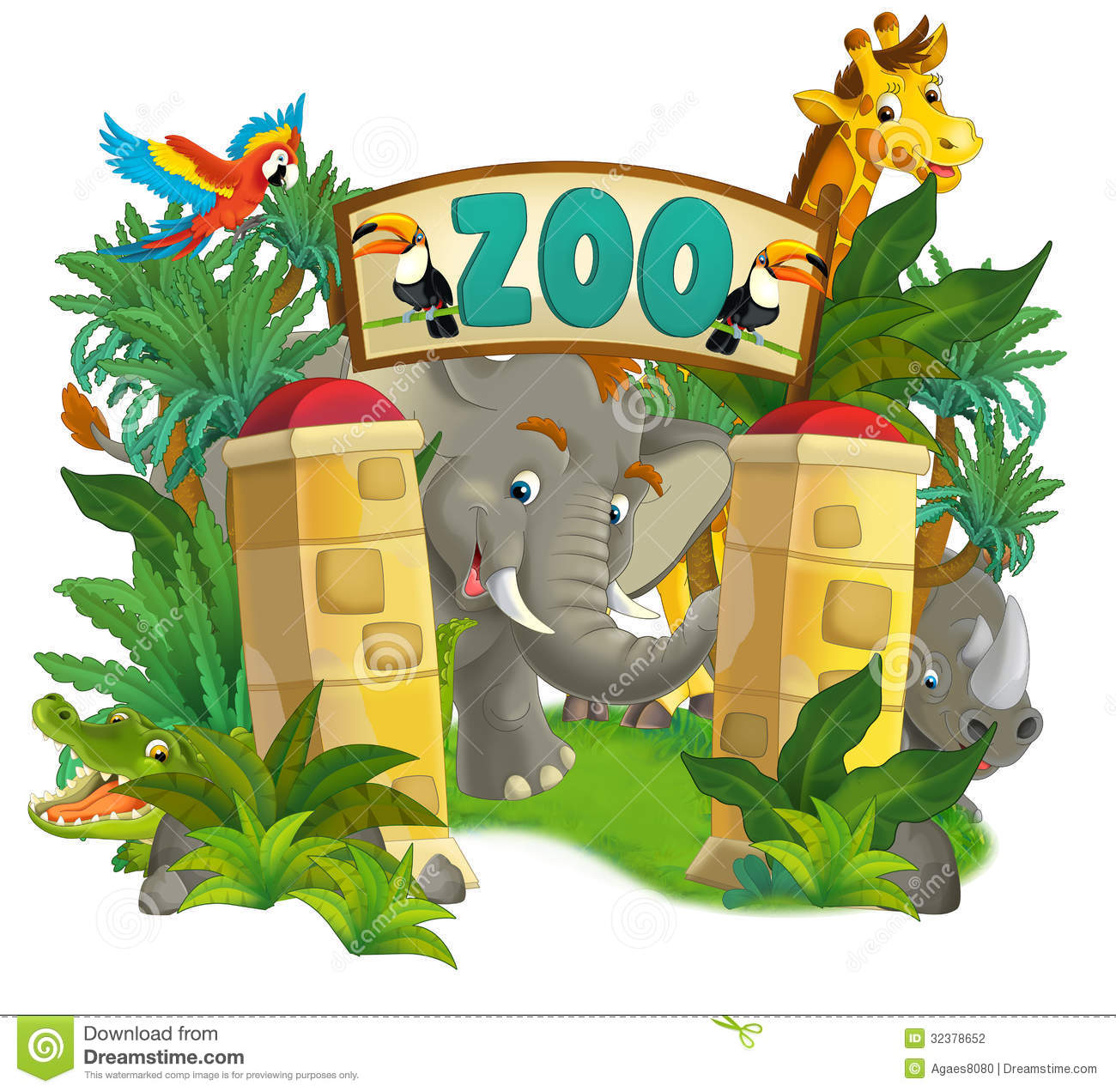 On this task children should choose one of the toy and tell what animal is it? A O E IWords :C_ T                  D_ _G            B_ _ KF_SH                 P_G               P_N  P_NCIL	  R_BB_T        M_USEChildren look at the map of  the USA. Teacher introduces the poster of  Disneyland . Then they go to the Toyshop .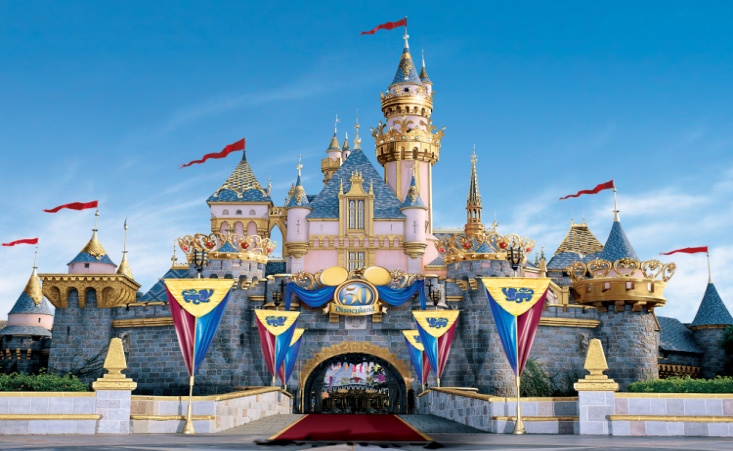 What’s  missing? Checking memory  of students Teacher uses flashcards.Teacher gives sheets of  papers for writing. One one oneI can runTwo two two I can jump tooThree three  threeLook at meGame. Dora’s monkey wants a toy. Let’s choose a toy for monkey. For choosing a toy for monkey at first you should scramble the letters. Example: ball- llab  The main partTravelling. They travel around the world . At first they choose the city then they go to the London Zoo. Children look at the map of  UK.    On this task children should choose one of the toy and tell what animal is it? A O E IWords :C_ T                  D_ _G            B_ _ KF_SH                 P_G               P_N  P_NCIL	  R_BB_T        M_USEChildren look at the map of  the USA. Teacher introduces the poster of  Disneyland . Then they go to the Toyshop .What’s  missing? Checking memory  of students Teacher uses flashcards.Teacher gives sheets of  papers for writing. One one oneI can runTwo two two I can jump tooThree three  threeLook at meGame. Dora’s monkey wants a toy. Let’s choose a toy for monkey. For choosing a toy for monkey at first you should scramble the letters. Example: ball- llab  The main partTravelling. They travel around the world . At first they choose the city then they go to the London Zoo. Children look at the map of  UK.    On this task children should choose one of the toy and tell what animal is it? A O E IWords :C_ T                  D_ _G            B_ _ KF_SH                 P_G               P_N  P_NCIL	  R_BB_T        M_USEChildren look at the map of  the USA. Teacher introduces the poster of  Disneyland . Then they go to the Toyshop .What’s  missing? Checking memory  of students Teacher uses flashcards.Teacher gives sheets of  papers for writing. One one oneI can runTwo two two I can jump tooThree three  threeLook at meGame. Dora’s monkey wants a toy. Let’s choose a toy for monkey. For choosing a toy for monkey at first you should scramble the letters. Example: ball- llab  The main partTravelling. They travel around the world . At first they choose the city then they go to the London Zoo. Children look at the map of  UK.    On this task children should choose one of the toy and tell what animal is it? A O E IWords :C_ T                  D_ _G            B_ _ KF_SH                 P_G               P_N  P_NCIL	  R_BB_T        M_USEChildren look at the map of  the USA. Teacher introduces the poster of  Disneyland . Then they go to the Toyshop .What’s  missing? Checking memory  of students Teacher uses flashcards.Teacher gives sheets of  papers for writing. One one oneI can runTwo two two I can jump tooThree three  threeLook at meGame. Dora’s monkey wants a toy. Let’s choose a toy for monkey. For choosing a toy for monkey at first you should scramble the letters. Example: ball- llab  GlobeGlobeGlobeGlobeFormative assessmentTask. Look at the picture on the board . you should color pictures according to my command. Descriptor.A learner:- colors papers by teachers  commandnames toys Formative assessmentTask. Look at the picture on the board . you should color pictures according to my command. Descriptor.A learner:- colors papers by teachers  commandnames toys Formative assessmentTask. Look at the picture on the board . you should color pictures according to my command. Descriptor.A learner:- colors papers by teachers  commandnames toys Formative assessmentTask. Look at the picture on the board . you should color pictures according to my command. Descriptor.A learner:- colors papers by teachers  commandnames toys    End1minFeedback: Teacher asks students what task was difficult to them and which pair worked well. Feedback: Teacher asks students what task was difficult to them and which pair worked well. Feedback: Teacher asks students what task was difficult to them and which pair worked well. Feedback: Teacher asks students what task was difficult to them and which pair worked well. Additional informationAdditional informationAdditional informationAdditional informationAdditional informationAdditional informationAdditional informationDifferentiation – how do you plan to give more support? How do you plan to challenge the more able learners?Differentiation – how do you plan to give more support? How do you plan to challenge the more able learners?Differentiation – how do you plan to give more support? How do you plan to challenge the more able learners?Differentiation – how do you plan to give more support? How do you plan to challenge the more able learners?Assessment – how are you planning to check learners’ learning?Assessment – how are you planning to check learners’ learning?More support: These students may work with a stronger student to support them during the vocab activities.  These students may answer in a single wordMore-able learners: Encourage very strong students to model answersEncourage these students to ask and answer using complete and correct structuresThese students could also ask the number of the birthdate, or, give their own More support: These students may work with a stronger student to support them during the vocab activities.  These students may answer in a single wordMore-able learners: Encourage very strong students to model answersEncourage these students to ask and answer using complete and correct structuresThese students could also ask the number of the birthdate, or, give their own More support: These students may work with a stronger student to support them during the vocab activities.  These students may answer in a single wordMore-able learners: Encourage very strong students to model answersEncourage these students to ask and answer using complete and correct structuresThese students could also ask the number of the birthdate, or, give their own More support: These students may work with a stronger student to support them during the vocab activities.  These students may answer in a single wordMore-able learners: Encourage very strong students to model answersEncourage these students to ask and answer using complete and correct structuresThese students could also ask the number of the birthdate, or, give their own Students will be assessed for their speaking skills during the survey activity and their writing skills during the writing practice. Students will be assessed for their speaking skills during the survey activity and their writing skills during the writing practice. Summary evaluationWhat two things went really well (consider both teaching and learning)?1:2:What two things would have improved the lesson (consider both teaching and learning)?1: 2:What have I learned from this lesson about the class or individuals that will inform my next lesson?Summary evaluationWhat two things went really well (consider both teaching and learning)?1:2:What two things would have improved the lesson (consider both teaching and learning)?1: 2:What have I learned from this lesson about the class or individuals that will inform my next lesson?Summary evaluationWhat two things went really well (consider both teaching and learning)?1:2:What two things would have improved the lesson (consider both teaching and learning)?1: 2:What have I learned from this lesson about the class or individuals that will inform my next lesson?Summary evaluationWhat two things went really well (consider both teaching and learning)?1:2:What two things would have improved the lesson (consider both teaching and learning)?1: 2:What have I learned from this lesson about the class or individuals that will inform my next lesson?Summary evaluationWhat two things went really well (consider both teaching and learning)?1:2:What two things would have improved the lesson (consider both teaching and learning)?1: 2:What have I learned from this lesson about the class or individuals that will inform my next lesson?Summary evaluationWhat two things went really well (consider both teaching and learning)?1:2:What two things would have improved the lesson (consider both teaching and learning)?1: 2:What have I learned from this lesson about the class or individuals that will inform my next lesson?Summary evaluationWhat two things went really well (consider both teaching and learning)?1:2:What two things would have improved the lesson (consider both teaching and learning)?1: 2:What have I learned from this lesson about the class or individuals that will inform my next lesson?